Фотоматериал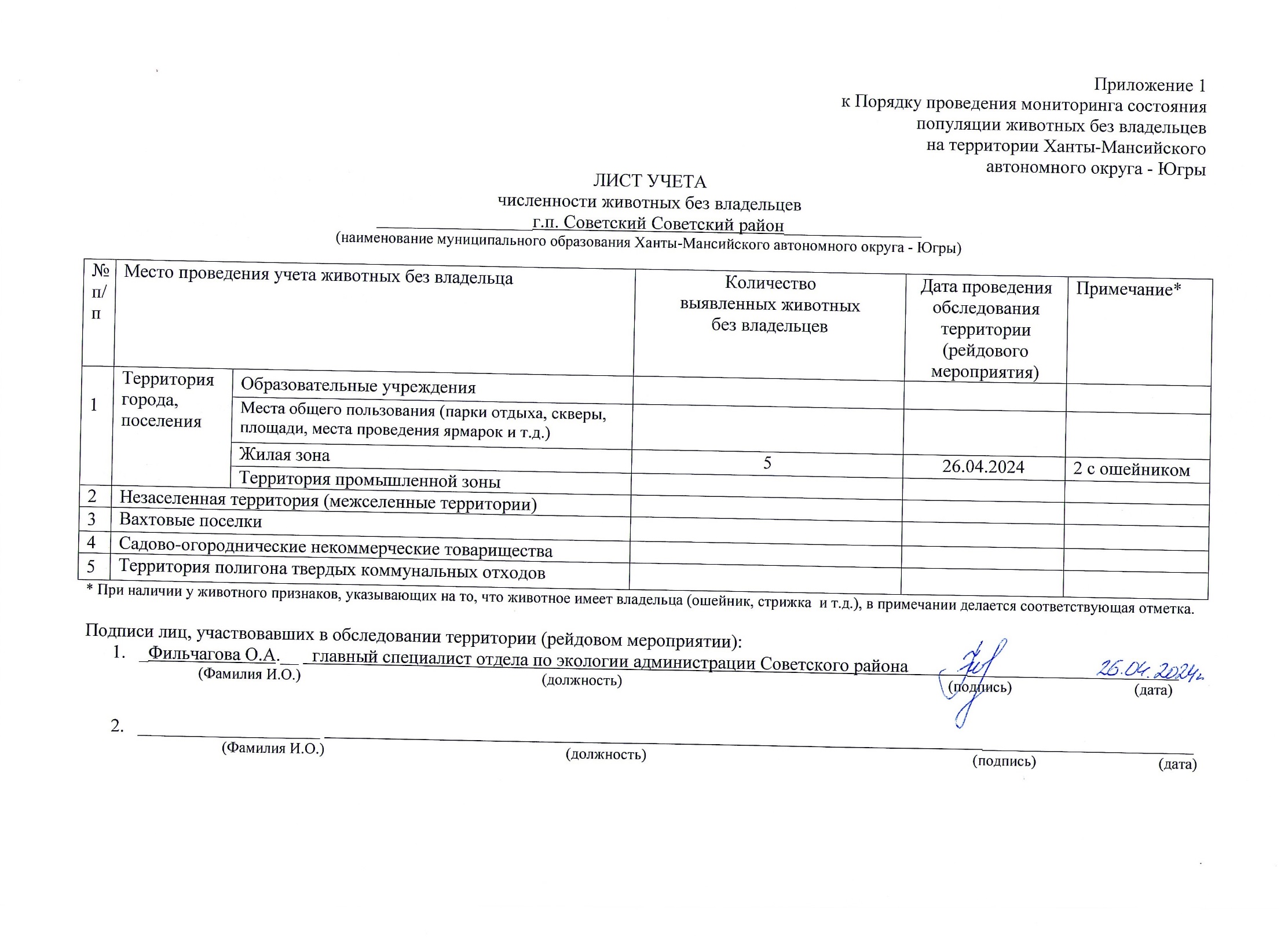 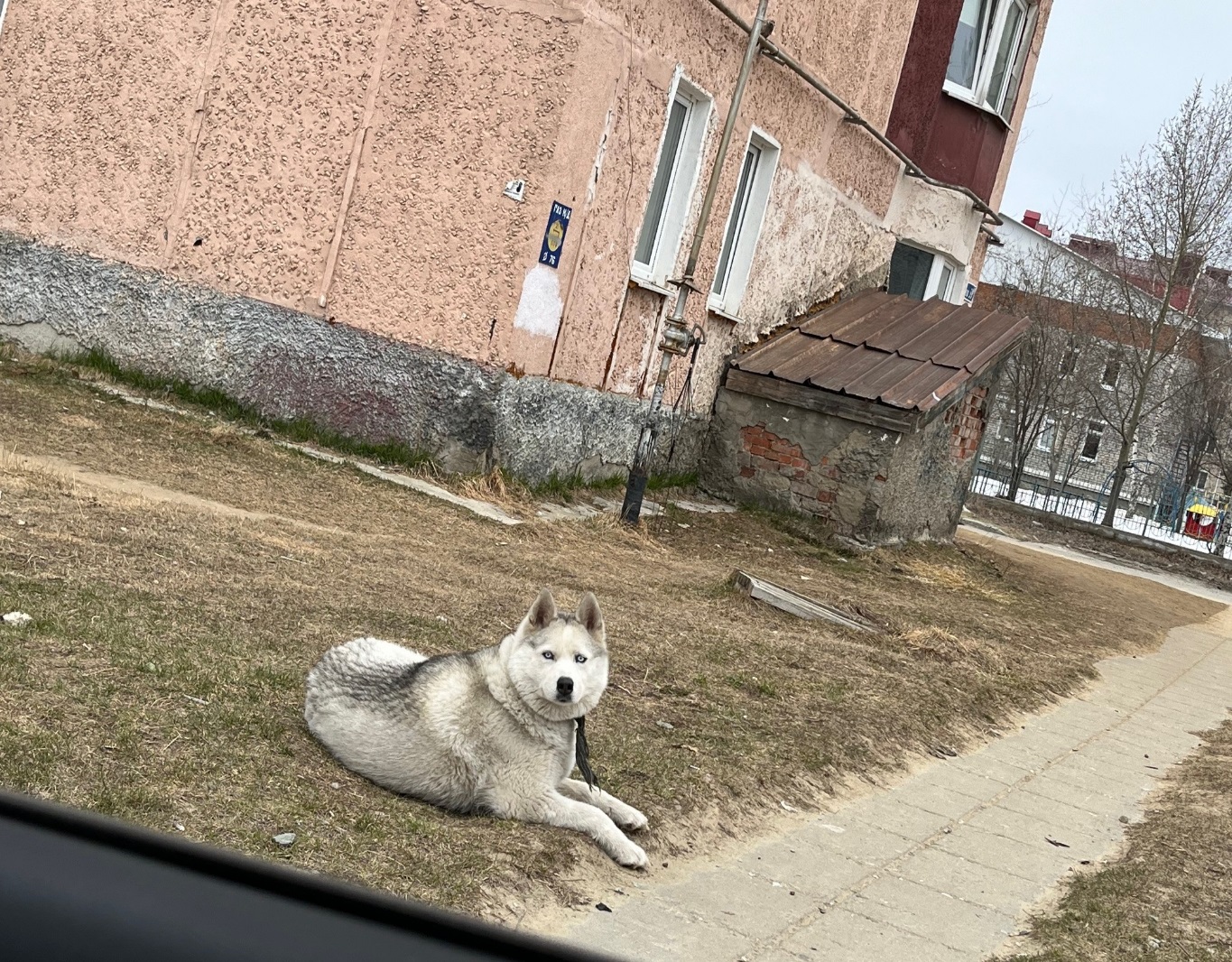 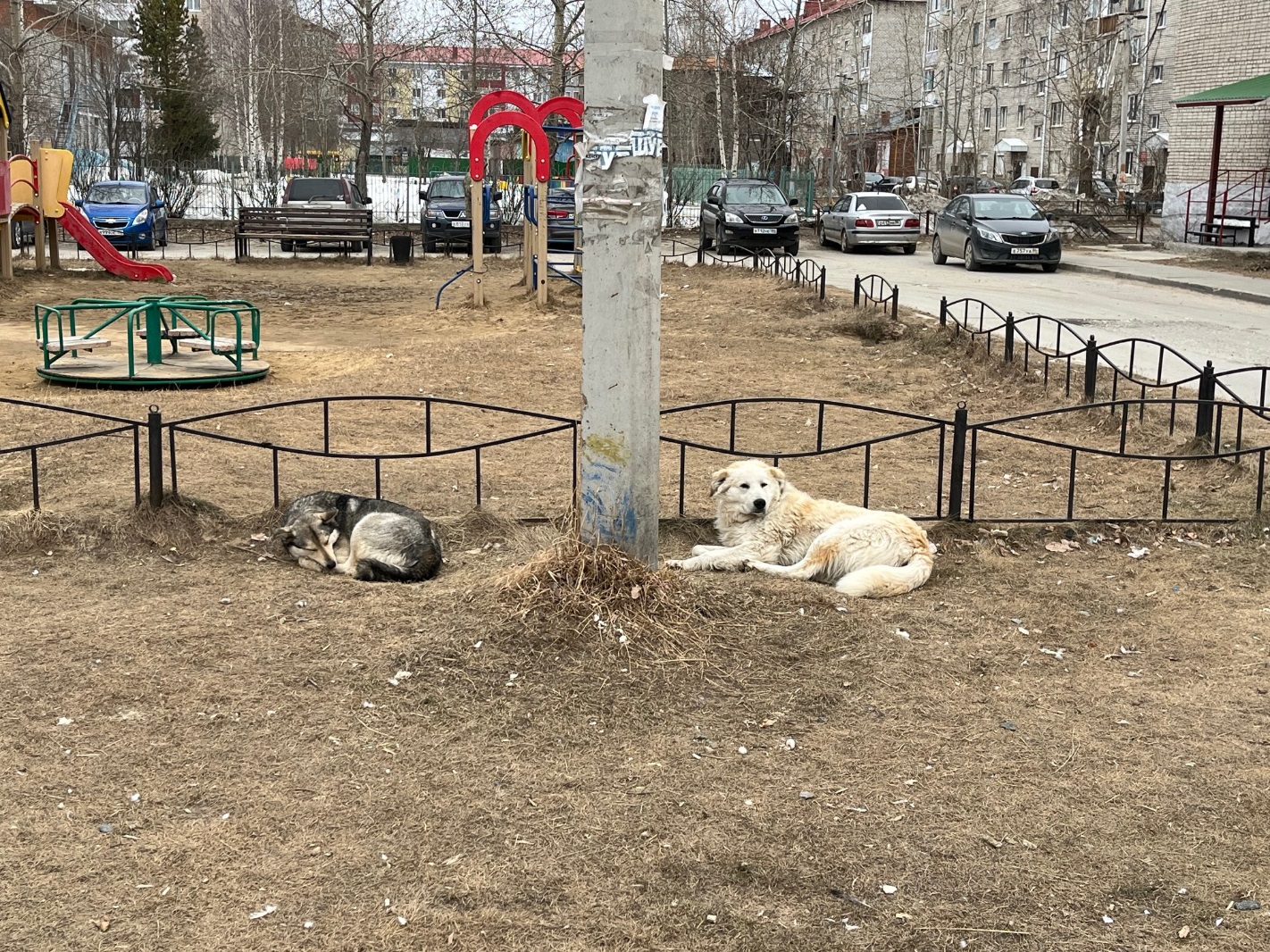 г.п. Советский  ул. Гастелло, д. 39аг.п. Советский  ул. Гастелло, д.39а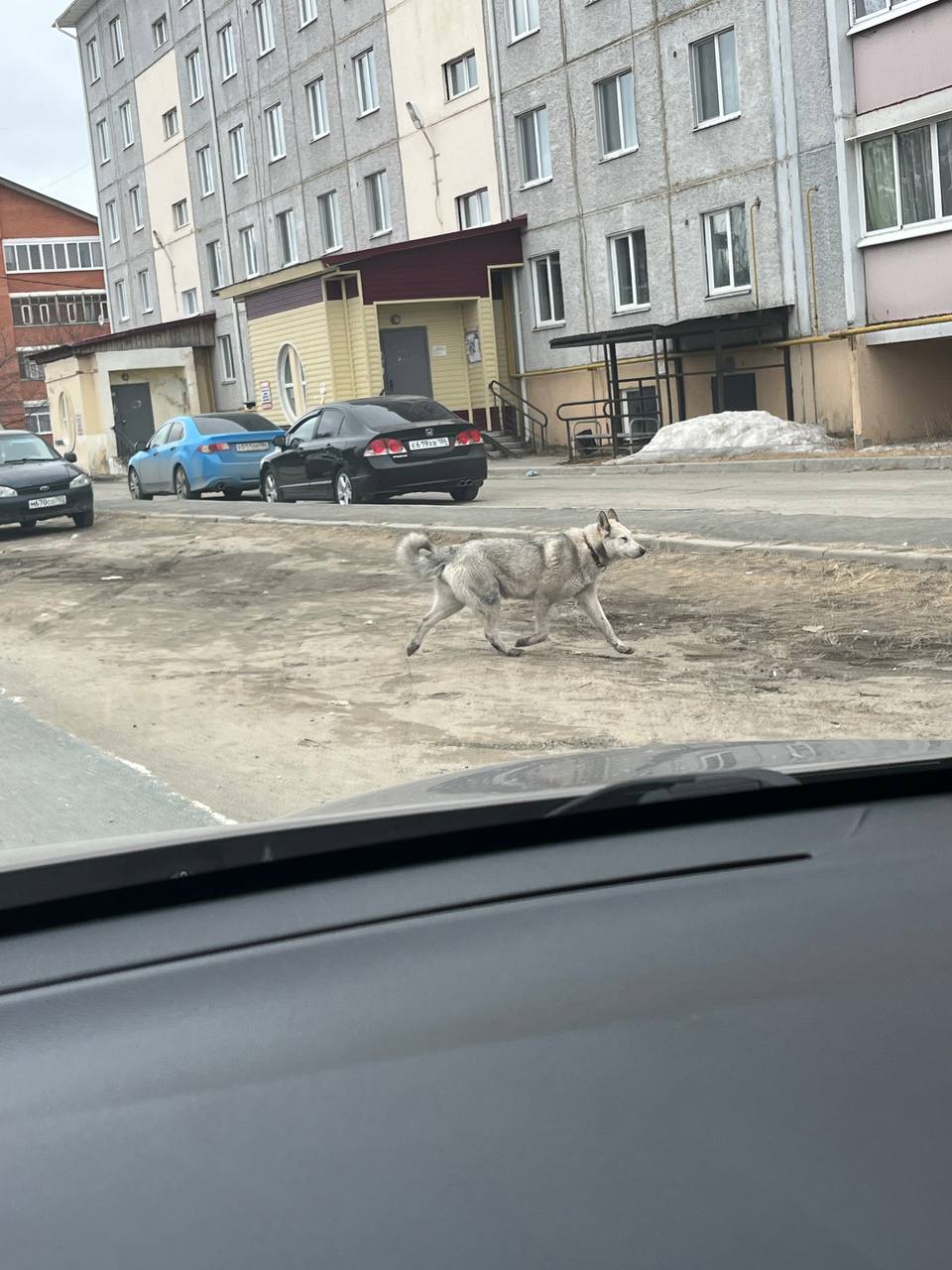 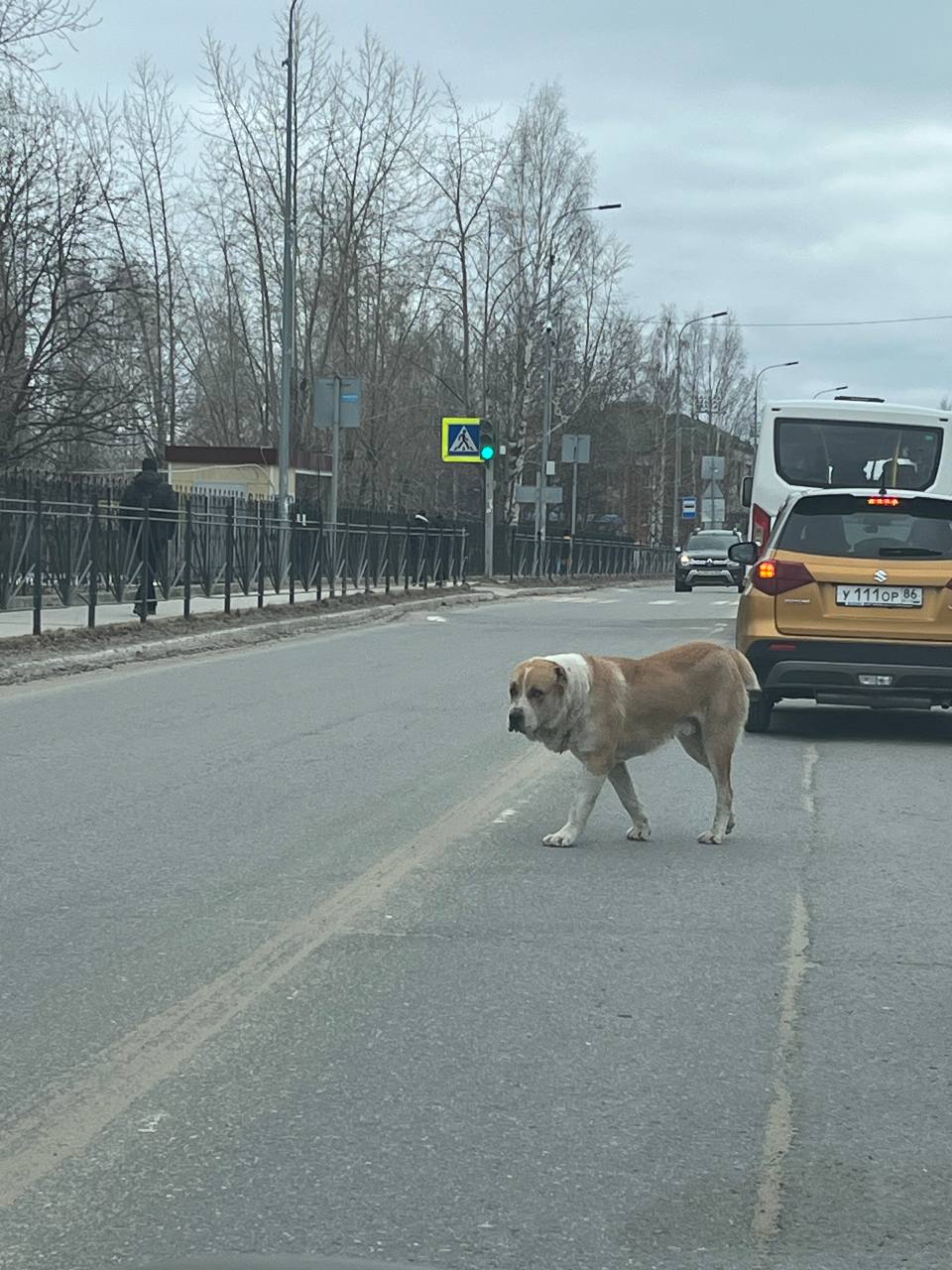 г.п. Советский  мкр. Нефтяник, д.37г.п. Советский ул. Гастелло, д.24